Veteraanien iltamat.Pukkelon Erä ry järjestää 14.8.2021 klo:14.00 veteraaneille illanvieton. Viime vuonna korona esti mutta nyt rokotukset helpottavat tilannetta. Siitä huolimatta tule vain ilman koronaoireita tapahtumaan.Tarjolla ruokaa, saunomista ja hauskaa yhdessäoloa. Tutustutaan uuteen jousirataan sekä heitellään frisbeegolf kiekkoa. Ilmoittautumiset tapahtumaan 9.8 mennessä piällikölle 040 5076179 tai Paavolle 040 7563508.Kiiltonahkakenkiä ei tartte mutta ulkoiluun sopiva varustus olis hieno juttu.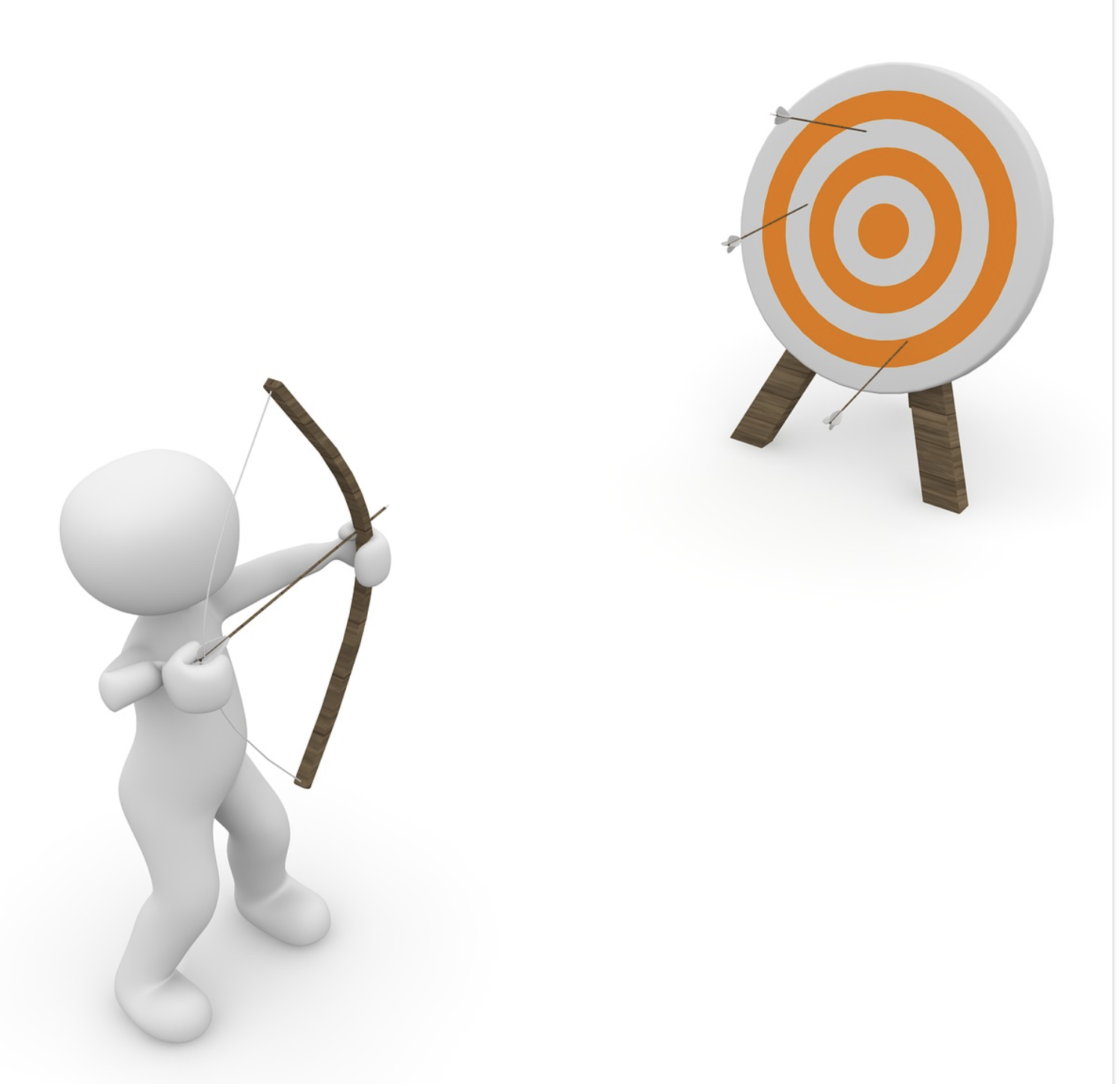 		Pukkelon Erä ry